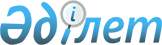 "2006 жылға арналған облыстық бюджет туралы" облыстық мәслихаттың 2005 жылы 6 желтоқсандағы N 21/2 шешiмiне өзгерiстер мен толықтырулар енгiзу туралы
					
			Күшін жойған
			
			
		
					Солтүстік Қазақстан облыстық мәслихатының 2006 жылғы 20 қаңтардағы N 22/1 шешімі. Солтүстік Қазақстан облысының Әділет департаментінде 2006 жылғы 15 ақпанда N 1613 тіркелді. Күші жойылды - Солтүстік Қазақстан облысы мәслихатының 2010 жылғы 18 маусымда N 26/15 Шешімімен

      Ескерту. Күші жойылды - Солтүстік Қазақстан облысы мәслихатының 2010.06.18 маусымда N 26/15 Шешімімен

      Қазақстан Республикасының 2004 жылғы 24 сәуiрдегi N 548-ІІ Бюджеттiк кодексiне, "Қазақстан Республикасындағы жергiлiктi мемлекеттiк басқару туралы" Қазақстан Республикасының 2001 жылғы 23 қаңтардағы N 148 Заңына сәйкес, облыстық мәслихаттың 2005 жылғы 6 желтоқсандағы N 21/2 шешiмiне (2005 жылғы 29 желтоқсандағы т/н N 1609, 2006 жылғы 13 қаңтардағы "Солтүстiк Қазақстан", "Северный Казахстан" газеттерi) шешiмiне келесi өзгерiстер мен толықтырулар енгiзiлсiн: 

      1. 1 тармақта: 

      1 тармақшада 

      "21 602 142" цифрлары "30 810 270" цифрлары мен ауыстырылсын; 

      "15 892 836" цифрлары "25 100 964" цифрлары мен ауыстырылсын; 

      2 тармақшада 

      "21 639 502" цифрлары "31 151 639" цифрлары мен ауыстырылсын; 

      3 тармақшада 

      "-37 360" цифрлары "-341 369" цифрлары мен ауыстырылсын; 

      6 тармақшада 

      "318 000" цифрлары "13 991" цифрлары мен ауыстырылсын; 

      7 тармақшада 

      "-318 000" цифрлары "-13 991" цифрлары мен ауыстырылсын; 

      мына мазмұндағы жол мен толықтырылсын; 

      "Бюджет қаражаттары қалдықтарының қозғалысы - 304 009 мың теңге". 

      2. 11 тармақта: 

      "6 529 171" цифрлары "6 481 433" цифрлары мен ауыстырылсын; 

      "695 890" цифрлары "670 890" цифрлары мен ауыстырылсын; 

      "525 138" цифрлары "518 138" цифрлары мен ауыстырылсын; 

      "653 291" цифрлары "637 553" цифрлары мен ауыстырылсын. 

      3. Келесi мазмұндағы 12.1. тармағы мен толықтырылсын: 

      "Жыл басына қалыптасқан облыстық бюджеттiң бос қалдықтары есебiнен 5 қосымшаға сәйкес бюджеттiк бағдарламалар бойынша облыстық бюджеттiң шығыстарына қаражат бөлiнсiн". 

      4. Келесi мазмұндағы 12.2. тармағы мен толықтырылсын: 

      "257.011.000 "Мақсатты трансферттердi қайтару" бюджеттiк бағдарлама бойынша облыстық бюджет шығыстарында 2005 қаржылық жылы ағымында пайдаланылмаған (соңына дейiн пайдаланылмаған) 14 588 мың теңге сомасында республикалық бюджеттiң мақсаттық трансферттерiн қайтару қарастырылсын". 

      5. Келесi мазмұндағы 12.3. тармағы мен толықтырылсын: 

      "2006 жылға арналған облыстық бюджет шығыстарында бюджеттiк инвестициялық жобаларды қаржыландыруды аяқтауға 79 895 мың теңге сомасында, соның iшiнде мына бюджеттiк бағдарламалар бойынша: 271.005.011 "Бiлiм объектiлерiн дамыту. Республикалық бюджеттiң ресми трансферттерi есебiнен бағдарламаны iске асыру" - 31 989 мың теңге; 271.005.015 "Бiлiм объектiлерiн дамыту. Жергiлiктi бюджет есебiнен бағдарламаны iске асыру" - 19 460 мың теңге; 271.007.011 "Денсаулық сақтау объектiлерiн дамыту. Республикалық бюджеттiң ресми трансферттерi есебiнен бағдарламаны iске асыру" - 19 925 мың теңге; 271.007.015 "Денсаулық сақтау объектiлерiн дамыту. Жергiлiктi бюджет есебiнен бағдарламаны iске асыру" - 2 150 мың теңге; 271.006.000 "Санитарлық-эпидемиологиялық қызмет объектiлерiн дамыту" - 1 133 мың теңге; 271.008.015 "Әлеуметтiк қамтамасыз ету объектiлерiн дамыту. Республикалық бюджеттiң ресми трансферттерi есебiнен бағдарламаны iске асыру" - 5 238 мың теңге жоспарлық ассигнацияны арттыру ескертiлсiн". 

      6. Көрсетiлген шешiмнiң 1, 2 қосымшалары жаңа редакцияда берiлсiн (қоса берiледi).       Облыстық мәслихат 

      сессиясының төрағасы       Облыстық мәслихаттың хатшысы 

облыс мәслихаты сессиясының   

2006 жылғы 20 қаңтардағы     

N 22/1 шешіміне 1 қосымша    

облыс мәслихаты сессиясының  

2006 жылғы 20 қаңтардағы   

N 22/1 шешіміне 2 қосымша    2006 арналған облыстық бюджеттік 

бағдарламалардың даму тізбесі 

      облыс мәслихаты сессиясының  

2006 жылғы 20 қаңтардағы    

N 22/1 шешіміне 5 қосымша    2006 жылғы 1 қаңтарда қалыптасқан бюджеттік 

қаржылардың бос қалдықтарын жолдау 
					© 2012. Қазақстан Республикасы Әділет министрлігінің «Қазақстан Республикасының Заңнама және құқықтық ақпарат институты» ШЖҚ РМК
				Санат Санат Санат Санат Сома 

мың теңге Сынып Сынып Сынып Сома 

мың теңге Кіші сынып Кіші сынып Сома 

мың теңге Аталуы Сома 

мың теңге 1 2 3 А Б КІРІСТЕР 30 810 270 1 Салықтық түсімдер 5 597 290 03 Әлеуметтік салық 5 296 858 1 Әлеуметтік салық 5 296 858 05 Әлеуметтік салық 300 432 3 Табиғи және басқа ресурстарды пайдаланғаны үшін түсетін түсімдер 300 432 2 Салыққа жатпайтын түсімдер 112 016 01 Кәсіпкерлік қызмет пен меншіктен түсетін кірістер 16 720 1 Мемлекеттік кәсіпорындардың  таза кіріс бөлігінің түсімі  637 5 Мемлекет меншігіндегі мүлікті жалға беруден алынатын түсімдер 14 500 7 Заңды тұлғаларға жергілікті бюджеттен берілген кредиттер бойынша сыйақылар (мүдделер) 1 583 04 Мемлекеттік бюджеттен қаржыландырылатын, сондай-ақ Қазақстан Республикасы Ұлттық Банкінің бюджетінен (шығыстар сметасынан) ұсталатын және қаржыландырылатын мемлекеттік мекемелер салатын айыппұлдар, өсімпұлдар, санкциялар, өндіріп алулар 93 913 1 Мемлекеттік бюджеттен қаржыландырылатын, сондай-ақ Қазақстан Республикасы Ұлттық Банкінің бюджетінен (шығыстар сметасынан) ұсталатын және қаржыландырылатын мемлекеттік мекемелер салатын айыппұлдар, өсімпұлдар, санкциялар, өндіріп алулар 93 913 06 Басқа да салықтық емес түсімдер 1 383 1 Басқа да салықтық емес түсімдер 1 383 4 Алынған ресми трансферттер 25 100 964 01 Төмен тұрған мемлекеттік басқару органдарынан алынатын трансферттер 318 554 2 Төмен тұрған мемлекеттік басқару органдарынан алынатын трансферттер 318 554 Бюджеттік алымдар 310 430 Аудандық (қалалық) бюджеттердің нысаналы трансферттерін қайтару 8 124 02 Жоғарғы органдардың трансферттері 24 782 410 1 Республикалық бюджеттің трансферттері 24 782 410 Функционалдық топ Функционалдық топ Функционалдық топ Аталуы Сома 

мың теңге Әкімшісі Әкімшісі Әкімшісі Сома 

мың теңге Бағдарлама Бағдарлама Сома 

мың теңге 1 2 3 А В Шығыстар 31 151 639 1 Жалпы сипаттағы мемлекеттік қызметтер көрсету 491 375 110 Облыс мәслихатының аппараты 24 342 001 Облыс мәслихатының қызметін қамтамасыз ету 24 342 120 Облыс әкімнің аппараты 336 361 001 Облыс әкімнің қызметін қамтамасыз ету 336 361 257 Облыс қаржы департаменті (басқармасы) 81 427 001 Қаржы департаментінің (басқармасының) қызметін қамтамасыз ету 49 245 003 Біржолғы талондарды беруді ұйымдастыру және біржолға талондарды өткізуден түсетін сомаларды толық жиналуын қамтамасыз ету 23 152 009 Коммуналдық меншікті жекешелендіруді ұйымдастыру 7 000 010 Коммуналдық меншікке түскен мүлікті есепке алу, сақтау, бағалау және сату 2 030 258 Облыстық экономика және бюджеттік жоспарлау департаменті (басқармасы) 49 245 001 Экономика және бюджеттік жоспарлау департаментінің (басқармасының) қызметін қамтамасыз ету 49 245 2 Қорғаныс 68 989 250 Облыстың жұмылдыру дайындығы,  азаматтық қорғаныс және авариялармен табиғи апаттардың алдын алуды және жоюды ұйымдастыру департаменті (басқармасы) 68 989 001 Облыстың жұмылдыру дайындығы,  азаматтық қорғаныс және авариялармен табиғи апаттардың алдын алуды және жоюды ұйымдастыру департаменті (басқармасы) қызметін қамтамасыз ету 12 696 003 Жалпыға бірдей әскери міндетті атқару шеңберіндегі іс-шаралар 10 173 005 Облыстық ауқымдағы жұмылдыру дайындығы және жұмылдыру 34 180 006 Облыстық ауқымдағы төтенше жағдайлардың алдын алу және оларды жою 11 940 3 Қоғамдық тәртіп, қауіпсіздік, құқық, сот, қылмыстық-атқару қызметі 1 416 011 252 Облыстық бюджеттен қаржыландырылатын ішкі істердің атқарушы органы 1 389 111 001 Облыстық бюджеттен қаржыландырылатын ішкі істердің атқарушы органы қызметін қамтамасыз ету 1 331 632 002 Облыс аумағында қоғамдық тәртіпті қорғау және қоғамдық қауіпсіздікті қамтамасыз ету 56 588 003 Қоғамдық тәртіпті қорғауға қатысатын азаматтарды көтермелеу 891 271 Облыстың құрылыс департаменті (басқармасы) 26 900 003 Ішкі істер органдары объектілерін дамыту 26 900 4 Білім беру 4 746 587 252 Облыстық бюджеттен қаржыландырылатын ішкі істердің атқарушы органы 17 773 007 Кадрлардың біліктілігін арттыру және оларды қайта даярлау 17 773 253 Денсаулық сақтау департаменті (басқармасы) 49 039 002 Орта кәсіптік білімді мамандарды даярлау 37 354 003 Кадрлардың біліктілігін арттыру және оларды қайта даярлау 11 685 260 Облыс дене шынықтыру және спорт басқармасы (бөлімі) 430 399 006 Балалар мен жеткіншектерге  спорт бойынша қосымша білім беру 344 686 007 Мамандандырылған білім беру ұйымдарында дарынды балаларға жалпы білім беру 85 713 261 Облыс білім беру департаменті (басқармасы) 3 142 311 001 Білім беру департаментінің (басқармасының) қызметін қамтамасыз ету 34 104 003 Арнайы оқыту бағдарламалары бойынша жалпы білім беру 511 334 004 Орта білім жүйесін ақпараттандыру 4 986 005 Білім берудің мемлекеттік облыстық ұйымдары үшін оқулықтар сатып алу және жеткізу 13 993 006 Мамандандырылған білім беру ұйымдарында дарынды балаларға жалпы білім беру 144 440 007 Облыстық ауқымда мектеп олимпиадаларын және мектептен тыс іс-шаралар өткізу 63 554 008 Бастапқы кәсіптік білім беру 388 231 009 Орта кәсіптік білімді мамандарды даярлау 334 957 010 Кадрлардың біліктілігін арттыру және оларды қайта даярлау 57 588 011 Балалар мен жасөспірімдердің психикалық денсаулығын зерттеу және халыққа психологиялық-медициналық-педагогикалық консультациялық көмек көрсету 9 061 017 Жалпы орта білім берудің мемлекеттік мекемелерінің үлгі штаттарын ұстауды қамтамасыз етуге аудандар (облыстық маңызы бар қалалар) бюджеттеріне ағымдағы нысаналы трансферттер 560 860 018 Білім берудің жаңа енгізілген объектілерінің ұстауға аудандар (облыстық маңызы бар қалалар) бюджеттеріне ағымдағы нысаналы трансферттер 892 047 019 Жалпы орта білім берудің мемлекеттік мекемелерін Интернет желісіне қосуға және олардың трафигін төлеуге аудандар (облыстық маңызы бар қалалар) бюджеттеріне ағымдағы нысаналы трансферттер 50 847 020 Жалпы орта білім берудің мемлекеттік мекемелеріне кітапханалық қорларын жаңарту үшін оқулық пен оқу-әдістемелік кешенін сатып алуға және жеткізуге  аудандар (облыстық маңызы бар қалалар) бюджеттеріне ағымдағы нысаналы трансферттер 30 652 021 Жалпы орта білім берудің мемлекеттік мекемелері үшін лингафондық және мультимедиялық кабинеттер жасауға аудандар (облыстық маңызы бар қалалар) бюджеттеріне ағымдағы нысаналы трансферттер 30 676 022 Аудандық (облыстық маңызы бар қалалардың) бюджеттерге тамақтануды, тұруды және балаларды тестілеу пунктілеріне жеткізуді ұйымдастыруға берілетін ағымдағы нысаналы трансферттер 4 981 113 Жергілікті бюджеттердің трансферттері 10 000 271 Құрылыс департаменті (Басқармасы) 1 107 065 005 Білім беру объектілерін дамыту 1 107 065 5 Денсаулық сақтау  9 745 402 253 Облыстық денсаулық сақтау департаменті (Басқармасы) 8 087 125 001 Облыстық денсаулық сақтау департаментінің (Басқармасының) қызметін қамтамасыз ету 50 747 004 Бастапқы санитарлық-медициналық көмек және денсаулық сақтау ұйымдары мамандарының бағыты бойынша стационарлық медициналық көмек көрсету 3 340 279 005 Жергілікті денсаулық сақтау ұйымдары үшін қан, оның компоненттері мен препараттарын өндіру 63 737 006 Ана мен баланы қорғау 47 710 007 Салауатты өмір сүруді насихаттау 3 963 009 Айналадағылар үшін қауіп төндіретін және әлеуметтік-елеулі аурулармен ауыратын адамдарға медициналық көмек көрсету 1 403 644 010 Халыққа бастапқы медициналық-санитралық көмек көрсету 2 324 410 011 Жедел және шұғыл көмек көрсету 31 900 012 Төтенше жағдайларда халыққа медициналық көмек көрсету 147 710 013 Патологоанатомиялық союды жүргізу 10 319 014 Халықты жеке ауру түрлері бойынша арнайы азық-түлік және дәрі-дәрмек құралдарымен қамтамасыз ету 341 094 016 Елді мекен шегінен тыс жерлерге жазылуға тегін және жеңілдетілген жол жүрумен қамтамасыз ету 5 560 018 Ақпараттық-талдау орталықтары қызметтерін қамтамасыз ету 7 708 017 Індеттік тексеру бақылауын өткізу үшін тест-жүйелерін сатып алу 680 019 Туберкулезбен ауыратын ауруларды туберкулезға қарсы дәрі-дәрмекпен қамтамасыз ету 39 215 020 Диабетпен ауыратын ауруларды диабетке қарсы дәрі-дәрмекпен қамтамасыз ету 148 609 021 Онкологиялық аурумен ауыратын ауруларды химия құралдарымен қамтамасыз ету 104 857 022 Бүйректік жетіспеушілігі бар ауруларды дәрілік құралдармен, диализаторлармен, шығын материалдарымен және бүйрек отырғызылғаннан кейінгі ауруларды  дәрілік құралдармен қамтамасыз ету 14 983 269 Облыс мемлекеттік санитарлық-эпидемиологиялық қадағалау департаменті (Басқармасы) 550 963 001 Мемлекеттік санитарлық-эпидемиологиялық қадағалау департаментінің (басқармасының) қызметін қамтамасыз ету 220 911 002 Халықтың санитарлық-эпидемиологиялық салауаттылығы 277 609 003 Індетке қарсы күрес 3 311 007 Халықтың иммундық алдын алуда жүргізу үшін дәрілік заттарды, вакциналарды және басқа иммунды биологиялық препараттарды орталықтандырылған сатып алуға 49 132 271 Құрылыс департаменті (басқармасы) 1 107 314 006 Санитарлық-эпидемиологиялық қызмет объектілерін дамыту 35 703 007 Денсаулық сақтау объектілерін дамыту 1 071 611 6 Әлеуметтік көмек және әлеуметтік қамсыздандыру 1 308 966 256 Жұмыспен қамтылу мен әлеуметтік бағдарламаларды үйлестіру департаменті (басқармасы) 951 333 001 Жұмыспен қамтылу мен әлеуметтік бағдарламаларды үйлестіру департаментінің (басқармасы) қызметін қамтамасыз ету 52 960 002 Жалпы үлгідегі мүгедектер мен қарттарды әлеуметтік қамтамсыз ету 488 204 003 Мүгедектерге әлеуметтік қолдау көрсету 65 742 009 Қалалық телекоммуникация желілерінің абоненттері болып табылатын, әлеуметтік жағынан қорғалатын азаматтардың телефон үшін абоненттік төлем тарифінің көтерілуін өтеуге аудандар (облыстық маңызы бар қалалар) бюджеттеріне ағымдағы нысаналы трансферттер 2 734 011 Жәрдемақыларды және басқа әлеуметтік төлемдерді есепке алу, төлеу және жеткізу бойынша қызметтерді төлеу 84 015 Аз қамтамасыз етілген отбасыларынан шыққан 18 жасқа толмаған балаларға жәрдемақы төлеу үшін (облыстық маңызы бар қалалар) бюджеттеріне ағымдағы нысаналы трансферттер 300 000 016 Мұқтаж мүгедектерді қажетті гигиеналық құралдармен және ымдау тілі мамандарының қызметтерін қамтамасыз ету үшін (облыстық маңызы бар қалалар) бюджеттеріне ағымдағы нысаналы трансферттер    30 591 113 Жергілікті бюджеттерден трансферттер 11 018 261 Облыстық білім беру департаменті (Басқармасы) 296 312 015 Жетім балаларды, ата-анасының қамқорлығынсыз қалған балаларды әлеуметтік қамсыздандыру 296 312 271 Құрылыс департаменті (басқармасы) 61 321 008 Әлеуметтік қамсыздандыру объектілерін дамыту 61 321 7 Тұрғын үй-коммуналдық шаруашылық департаменті (басқармасы) 1 137 500 271 Құрылыс департаменті (басқармасы) 1 137 500 010 Мемлекеттік коммуналдық тұрғын-үй қоры тұрғын-үйлерін салу үшін   аудандар (облыстық маңызы бар қалалар) бюджеттеріне ағымдағы нысаналы трансферттер 387 500 012 Инженерлік-коммуникациялық инфра құрылысты дамыту және орнықтыру үшін  аудандар (облыстық маңызы бар қалалар) бюджеттеріне ағымдағы нысаналы трансферттер 750 000 8 Мәдениет, спорт, туризм және ақпараттық кеңістік 786 204 259 Мұрағат және құжатнама басқармасы (Бөлімі) 53 025 001 Мұрағат және құжатнама басқармасының (Бөлімі) қызметін қамтамасыз ету 7 342 002 Мұрағаттық қордың сақталуын қамтамасыз ету 45 683 260 Дене шынықтыру және спорт басқармасы (Бөлімі) 170 357 001 Дене шынықтыру және спорт басқармасының (Бөлімі) қызметін қамтамасыз ету 13 696 003 Облыстық деңгейде спорттық жарыстарды өткізу 8 955 004 Облыстық құрама командалар мүшелерінің түрлі спорт түрлері боЙынша республикалық және халықаралық спорттық жарыстарға дайындалуы және қатысуы 147 706 262 Мәдениет департаменті (Басқармасы) 312 316 001 Мәдениет департаментінің (Басқармасы) қызметін қамтамасыз ету 17 025 003 Мәдени - күнделікті жұмысты қолдау 83 487 005 Тарихи-мәдениеттілік мұраларды сақтау және оларға қол жеткізу мүмкіндіктері 44 387 007 Театралдық және музыкалық өнерді қолдау 95 572 008 Облыстық кітапханалардың жұмыс істеуін қамтамасыз ету 50 839 113 Жергілікті бюджеттерден трансферттер 21 006 263 Облыстық ішкі саясат департаменті (Басқармасы) 163 276 001 Облыстық ішкі саясат департаментінің (Басқармасы) қызметін қамтамасыз ету 45 079 002 Бұқаралық ақпарат құралдары арқылы мемлекеттік ақпараты өткізу 113 120 003 Жастар саясатының саласында аймақтық бағдарламаларды жүзеге асыру 5 077 264 Тілдерді дамыту бойынша басқарма 19 837 001 Тілдерді дамыту бойынша басқарманың қызметін қамтамасыз ету 11 486 002 Мемлекеттік тілді және Қазақстан халықтарының басқа да тілдерін дамыту 8 351 265 Кәсіпкерлік және өнеркәсіп департаменті (Басқармасы) 329 005 Туристтік қызметтерді реттеу 329 271 Құрылыс департаменті (Басқармасы) 67 064 017 Дене шынықтыру және спорт объектілерін дамыту 67 064 10 Ауыл, су, орман, балық шаруашылығы, ерекше қорғалатын табиғи аумақтар, қоршаған ортаны және жануарлар дүниесін қорғау, жер қатынастары 2 944 873 251 Жер қатынастары басқармасы 41 492 001 Жер қатынастары басқармасының қызметін қамтамасыз 18 642 004 Мемлекеттік басқару деңгейлері арасындағы өкілеттіктердің аражігін ажырату шеңберінде әкімшілік функцияларға берілетін аудандар (облыстық маңызы бар қалалар) бюджеттеріне ағымдағы нысаналы трансферттер 22 850 254 Табиғи ресурстар және табиғатты пайдалануды реттеу департаменті (басқармасы) 232 724 001 Табиғи ресурстар және табиғатты пайдалануды реттеу департаментінің (басқармасы) қызметін қамтамасыз ету 28 814 002 Су қорғау аймақтары мен су объектілері белдеулерін белгілеу 4 000 005 Ормандарды сақтау, қорғау, молайту және орман өсіру 191 335 006 Жануарлар дүниесін қорғау 4 965 008 Қоршаған ортаның қорғау бойынша іс-шарала жүргізу 3 610 255 Ауыл шаруашылық департаменті (Басқармасы) 2 173 474 001 Ауыл шаруашылық департаментінің (Басқармасы) қызметін қамтамасыз ету 38 896 002 Тұқым шаруашылығын дамытуды қолдау 149 211 005 Республикалық меншікке жатпайтын ауыл шаруашылығы ұйымдарының банкроттық рәсімдерін жүргізу 2 837 006 Көктемгі егіс және егін жинау жұмыстарын жүргізу үшін қажетті тауар-материялдық құндылықтарды субсидиялау 1 260 000 009 Ауыз сумен қамтамасыз етудің баламасыз көзі болып табылатын аса маңызды жүйелер тобынан ауыз су беру бойынша қызметтер құнын субсидиялау 212 129 010 Мал шаруашылығын дамытуды қолдау 85 202 011 Өндірілетін ауыл шаруашылық культуралардың өнімділігін және сапасын жоғарылатуды қолдау 413 373 012 Мемлекеттік басқару деңгейлері арасындағы өкілеттіктердің аражігін ажырату шеңберінде әкімшілік функцияларға берілетін аудандар (облыстық маңызы бар қалалар) бюджеттеріне ағымдағы нысаналы трансферттер    11 826 271 Сәулет, қала құрылысы және құрылыс департаменті (Басқармасы) 497 183 022 Қоршаған ортаны қорғауды дамыту 52 021 029 Сумен қамтамасыз ету жүйесін дамытуға берілетін аудандар (облыстық маңызы бар қалалар) бюджеттеріне ағымдағы нысаналы трансферттер 445 162 11 Өнеркәсіп, сәулет, қала құрылысы және құрылыс қызметі 108 727 271 Облыстық құрылыс департаменті (Басқармасы) 92 647 001 Өнеркәсіп, сәулет, қала құрылысы және құрылыс қызметінің қызметін қамтамасыз ету 32 525 113 Жергілікті бюджеттерден трансферттер 60 122 267 Мемлекеттік сәулет-құрылыс бақылауы департаменті (басқармасы) 16 080 001 Мемлекеттік сәулет-құрылыс бақылауы департаментінің (басқармасы) қызметін қамтамасыз ету 16 080 12 Көлік және коммуникациялар 339 519 268 Жолаушылар көлігі және автомобиль жолдары департаменті (басқармасы) 339 519 001 Жолаушылар көлігі және автомобиль жолдары департаментінің (басқармасы) қызметін қамтамасыз ету 24 177 003 Автомобиль жолдарының қызмет етуін қамтамасыз ету 308 742 113 Жергілікті бюджеттен трансферттер 6 600 13 Басқа 1 561 465 120 Облыс әкімінің аппараты 16 225 006 Заңды тұлғалардың жарғылық капиталын құрау және ұлғайту 16 225 257 Облыс қаржы департаменті (басқармасы) 1 487 679 013 Шұғыл шығындарға арналған облыстық жергілікті атқарушы органының резерві 80 000 014 Табиғи және техногендік сипаттағы төтенше жағдайларды жою үшін облыстың жергілікті атқарушы органының төтенше резерві 20 000 015 Мемлекеттік қызметшілердің, мемлекеттік қызметші емес мемлекеттік мекеме қызметкерлерінің және қазыналық кәсіпорын қызметкерлерінің төлеу үшін аудандық бюджеттердің (облыстық маңызы бар қалалар) ағымдағы нысаналы трансферттері  1 387 679 258 Экономика және бюджеттік жоспарлау департаменті 12 500 003 Жергілікті инвестициялық жобалардың (бағдарламалар) техникалық-экономикалық негіздемесін әзірлеу және оның экспертизасын жасау 12 500 265 Облыс кәсіпкерлік және өнеркәсіп департаменті (басқармасы) 32 720 001 Кәсіпкерлік және өнеркәсіп департаментінің (басқармасының) қызметін қамтамасыз ету 29 225 007 Индустриялық-инновациялық даму стратегиясын іске асыру 3 495 270 Облыс тарифтері бойынша басқарма (бөлім) 12 341 001 Облыс тарифтері бойынша басқармасының (бөлім) қызметін қамтамасыз ету 12 341 15 Ресми трансферттер 6 496 021 257 Облыс қаржы департаменті (басқармасы) 6 496 021 007 Субвенциялар 6 481 433 011 Мақсатты трансферттерді қайтару 14 588 ІІІ. Операциялық сальдо -341 369 ІV. Таза бюджеттік кредиттеу -347 540 Бюджеттік кредиттер 0 Санат Аталуы Сома 

мың теңге Сынып Сынып Сынып Сома 

мың теңге Кіші сынып Кіші сынып Сома 

мың теңге Сома 

мың теңге 5 Бюджеттік кредиттерді өтеу 347 540 01 Бюджеттік кредиттерді өтеу 347 540 1 Мемлекеттік бюджеттен берілген бюджеттік кредиттерді өтеу 347 540 V. Қаржылық активтермен операция бойынша сальдо -7 820 қаржылық активтерді сатып алу 6 мемлекеттің қаржылық активтерді сатудан түскен түсім 7 820 1 мемлекеттің қаржылық активтерін сатудан түскен түсім 7 820 1 ішкі қаржылық активтерді сатудан түскен түсім 7 820 Мемлекеттік коммуналдық кәсіпорындардың шұғыл басқаруында немесе шаруашылық жүргізуіндегі коммуналдық мемлекеттік мекемелерді және мемлекеттік кәсіпорындарын мүліктік кешен немесе басқа мемлекеттік мүлік түрінде сатудан түскен түсім 7 820 VІ. Бюджет тапшылығы (профициті) 13 991 VІІ. Бюджет тапшылығын қаржыландыру -13 991 (профицитті пайдалану) 7 Займдардың түсуі 0 Функционалдық топ Функционалдық топ Функционалдық топ Аталуы Сома  мың.теңге Әкімшісі Бағдарлама Бағдарлама 16 Займдарды өтеу -318 000 1 Займдарды өтеу -318 000 257 Облыстың қаржы департаменті (Басқарма) -318 000 Жергілікті атқарушы органның қарызын өтеу -318 000 Санат Аталуы Сома  мың.теңге Сынып Кіші сынып Кіші сынып 8 Бюджеттік қаражаттың қалдықтарының қозғалысы 304 009 1 Бюджет қаражатының қалдықтары 304 009 1 Бюджет қаражатының бос қалдықтары 304 009 Бюджет қаражатының бос қалдықтары 304 009 Функционалдық топ Функционалдық топ Функционалдық топ Аталуы Сома 

мың теңге Әкімшісі Әкімшісі Әкімшісі Сома 

мың теңге Бағдарлама Бағдарлама Сома 

мың теңге 1 3 4 А В Барлығы 4 381 488 Инвестициялық жобалар 4 004 347 03 Қоғамдық тәртіп, қауіпсіздік, құқық, сот, қылмыстық-атқару қызметі 26 900 271 Құрылыс департаменті (басқармасы) 26 900 003 Ішкі істер органдары объектілерін дамыту 26 900 соның ішінде: Ішкі істер департаментінің кинологиялық орталығының құрылысы 26 900 04 Білім беру 1 107 065 271 Құрылыс департаменті (басқармасы) 1 107 065 005 Білім беру нысандарын дамыту 1 107 065 Бағдарламаны республикалық бюджеттің ресми трансферттері есебінен жүзеге асыру 803 769 соның ішінде: Жамбыл ауданы Пресновка селосында мемлекеттік тілде оқытатын 400 орындық мектеп құрылысы 100 000 Аққайың ауданы Полтавка селосында 180 орындық орта мектеп құрылысы 111 780 Петропавл қаласы Победа көшесі бойына 320 орындық бассейны бар бала бақша құрылысы 100 000 Петропавл қаласының 19 шағын ауданында мемлекеттік тілде оқытатын 1100 орындық, сауықтыру кешені бар мектеп құрылысы 274 994 Тимирязев ауданы Тимирязево селосында қазақ тілін оқытатын 400 орындық 150 орындық жататын корпусы бар мектеп-интернатының құрылысы 216 995 Бағдарламаны жергілікті бюджет қаражаты есебінен іске асыру 303 296 соның ішінде: Тимирязев ауданы Мичурино селосында 180 орындық орта мектебі құрылысының аяқтау 83 749 Уәлиханов ауданы Жасқайрат селосында қазақ тілін оқытатын 90 орындық орта мектебі құрылысының аяқтау 67 939 Мамлют ауданы Мамлютка қаласындағы Мамлют санаторлық мектеп-интернатына арналған 32 орындық оқу шеберханасымен 150 орындық жатын корпусының құрылысын аяқтау 75 508 Айыртау ауданы Қарасай батыр атындағы 120 орынға арналған қазақ тілінде оқытатын орта мектеп салу 48 500 Есіл ауданы Ақтас селосында 90 орынға арналған қазақ тілінде оқытатын негізгі мектептік құрылысына ЖСҚ әзірлеу 1 500 Мамлют ауданы Мамлютка қаласында санаторлық мектеп-интернатын орналастыру үшін асхана ғимаратын реконструкциялау 9 800 Петропавл қаласында бала бақша салуға жобалау-сметалық құжаттарды әзірлеу 6 300 Петропавл қаласында 360 орынға арналған дарындағы балалар үшін мектеп-интернатын салуға жобалау-сметалық құжаттарды әзірлеу 10 000 05 Денсаулық сақтау 1 107 314 271 Құрылыс департаменті (басқармасы) 1 107 314 006 Санитарлық-эпидемиологиялық қызмет объектілерін дамыту 35 703 соның ішінде: Есіл ауданына санэпидем қызметі үй жайын салуды аяқтау 14 995 Тимирязев ауданында санитарлық-эпидемиологиялық қызмет ғимаратын реконструкциялау 10 076 Ақжар, Жамбыл, М.Жұмабаев, Қызылжар және Уәлиханов аудандарында мемлекеттік санитарлық-эпидемиологиялық қадағалау басқармасы ғимаратының құрылысына ЖСҚ әзірлеу 6 700 Петропавл қаласында лабораториялық корпустың құрылысына ЖСҚ әзірлеу 3 932 007 Денсаулық сақтау объектілерін дамыту 1 071 611 Бағдарламаны республикалық бюджеттің ресми трансферттері есебінен жүзеге асыру 639 729 соның ішінде: М.Жұмабаев ауданы Булаев қаласында 90 жолығушы емханасы бар 50 койкалық туберкулезге қарсы диспансерін салу 358 842 Ақжар ауданы Талшық селосында 200 жолығушы емханасы бар 100 койкалық орталық аудандық ауруханасын салу 280 887 Бағдарламаны жергілікті бюджет қаражаттары есебінен жүргізу 431 882 соның ішінде: Ақжар ауданы Ленинград селосында туберкулезге қарсы диспансеріне монша, гараж, кір жуатын орын құрылысын аяқтау 25 860 Жамбыл ауданы Благовещенка селосындағы 350 койкалық (АЕПМ) арнайы емдеу-профилакториялық мекеме етіп аудандық аурухана ғимаратын қайта құру 202 930 Айыртау ауданы Айыртау селосында фельдшерлік-акушерлік пункт салу 34 200 Аққайың ауданы Астраханка селосында фельдшерлік-акушерлік пункт салу 34 200 Ақжар ауданы Ұялы селосында фельдшерлік-акушерлік пункт салу 34 200 Тимирязев ауданы Москворецкое селосында фельдшерлік пункт салу 34 200 Уәлиханов ауданы Кішкене көл селосында орталық аудандық ауруханасына балалар консультациясы қосымша құрылысын салу 27 000 Петропавл қаласындағы Балалар үйіне кір жуатын орын салу 39 292 06 Әлеуметтік көмек және әлеуметтік қамсыздандыру 61 321 271 Құрылыс департаменті (басқармасы) 61 321 008 Әлеуметтік қамтамасыз ету объектілерін дамыту 61 321 Бағдарламаны жергілікті бюджет қаражаттары есебінен жүргізу 61 321 соның ішінде: Тайынша ауданы Тайынша қаласында әкімшілік ғимаратын 81 орындық жалпы үлгідегі қарттар және мүгедектерге арналған интернат-үйіне жаңалау 5 762 СҚО Тайынша ауданы Тайынша қаласындағы әкімшілік тұрмыстық корпусты жалпы түрдегі қарттарға арналған $Надежда үй-интернатына жаңалау және аумағын және инженерлік салаларын көркейту 27 722 СҚО Тайынша ауданы Тайынша қаласындағы ғимаратты жалпы үлгідегі қарттарға арналған $Надежда$ үй-интернатына монша, кір жуатын орын, жұмыс кабинеттеріне жаңалау және көкөніс сақтайтын орын, өтпе, гараж салу 24 364 Петропавл қаласындағы Тірек-қозғалыс аппараты зақымдалған мүгедек балаларды сауықтыру және бейімдеу эксперименталдық орталығында дәліз астындағы 1 қабатты салу 2 300 Қызылжар ауданы Бескөл селосындағы емхананың емдеу кабинеттерін Мүгедектерді реабилитациялау орталығы үшін тамақтану блогына жаңарту және пандус орнату 1 173 07 Тұрғын-үй-коммуналдық шаруашылық 1 137 500 271 Құрылыс департаменті (басқармасы) 1 137 500 010 Мемлекеттік коммуналдық тұрғын-үй қорының тұрғын-үйлерін салуға аудандар (облыстық маңызы бар қалалар) бюджеттеріне ағымдағы нысаналы трансферттер 387 500 соның ішінде аудандар бойынша: соның ішінде аудандар бойынша: Айыртау 7 100 Ақжар 4 956 Аққайың 4 200 Есіл 5 800 Жамбыл 4 200 М.Жұмабаев 4 200 Қызылжар 4 806 Мамлют 4 510 Ғ.Мүсірепов 5 885 Тайынша 8 907 Тимиряз 6 060 Уәлихан 5 655 Шал ақын 4 633 Петропавл қаласы 316 588 012 Инженерлік-коммуникациялық инфрақұрылымды дамыту және орнықтыруға аудандар (облыстық маңызы бар қалалар) бюджеттеріне ағымдағы нысаналы трансферттер 750 000 соның ішінде аудандар бойынша: соның ішінде аудандар бойынша: Петропавл қаласы 750 000 08 Мәдениет, спорт, туризм және ақпараттық кеңістік 67 064 271 Құрылыс департаменті (басқармасы) 67 064 017 Дене шынықтыру және спорт объектілерін дамыту 67 064 соның ішінде: Петропавл қаласы, Парковая көшесі, 141үй бойынша спорттық залын салу 34 000 Петропавл қаласы, Борки п. Студенческая көшесі, 4 үй бойынша шаңғы базасы ғимаратын жаңарту 21 564 Петропавл қаласында "Виктория" БЖСМ реконструкциялау 11 500 10 Ауыл, су, орман, балық шаруашылығы, ерекше қорғалатын табиғи аумақтар, қоршаған ортаны және жануарлар дүниесін қорғау, жер қатынастары 497 183 271 Құрылыс департаменті (басқармасы) 497 183 022 Қоршаған ортаны қорғау объектілерін дамыту 52 021 Бағдарламаны жергілікті бюджет есебінен жүзеге асыру 52 021 соның ішінде: Петропавл қаласының тазарту арналары құрылғыларын реконструкциясының ІІ және ІІІ кезеңінің ЖСҚ әзірлеу 9 424 Айыртау ауданы Саумал көл селосындағы тазартқыш ғимаратын реконструкциялау 42 597 029 Сумен қамтамасыз ету жүйесін дамытуға аудандар (облыстық маңызы бар қалалар) бюджеттеріне ағымдағы нысаналы трансферттер 445 162 соның ішінде: Уәлиханов және Ақжар аудандарының селолық пункттерін (2-ші кезек), Уәлиханов ауданының "Ақтүйесай с.-Бидайық с." сутартқышын сумен қамтамасыз ету 106 642 Солтүстік Қазақстан облысы Жамбыл ауданы (ІІ-ші кезек), Жамбыл ауданының Западное, Песчанка, Пресноредут, Макарьевка селоларының Макарьевка жерасты суларының учаскелерінде ұңғымалық бас тоғандарын салу 62 245 Мамлют ауданының Мамлютка қаласындағы тарату жүйелерін жаңарту 70 000 Тайынша ауданының Тайынша қаласындағы сумен қамту жүйесін жаңарту 206 275 Инвестициялық бағдарламалар 377 141 04 Білім беру 377 141 253 Денсаулық сақтау департаменті (басқармасы) 37 354 002 Орта кәсіптік білімі бар мамандарды даярлау 37 354 Бағдарламаны республикалық бюджеттің ресми трансферттері есебінен жүзеге асыру 6 950 Бағдарламаны жергілікті бюджет есебінен жүзеге асыру 30 404 261 Білім беру департамент (басқармасы) 339 787 004 Орта білім беру жүйесін ақпараттандыру 4 830 009 Орта кәсіптік білімі бар мамандарды даярлау 334 957 соның ішінде: Бағдарламаны республикалық бюджеттің ресми трансферттері есебінен жүзеге асыру 70 149 Бағдарламаны жергілікті бюджет есебінен жүзеге асыру 264 808 Шығыстар мың теңге Функцио- 

налдық 

топ Әкімші Бағ- 

дар- 

лама Аталуы Сома 1 120 Облыс әкімінің аппараты 39 174 1 Облыс әкімінің қызметін қамтамасыз ету 39 174 257 Облыстық қаржы департаменті 2 050 3 Біржолғы талондарды беруді ұйымдастыру және біржолғы талондарды өткізуден түсетін сомаларды толық жиналуын қамтамасыз ету 2 050 4 260 Дене шынықтыру және спорт басқармасы 11 026 6 Балаларға және жасөспірімдерге қосымша білім беру 11 026 261 Облыстық білім беру департамент 21 537 1 Облыстық білім беру департамент 3 500 5 Мемлекеттік облыстық білім беру ұйымдарына оқулықтар, оқу-әдістемелік жиынтықтарын сатып алу және жеткізу 1 537 7 Облыстық масштабта мектеп олимпиадаларын және мектептен тыс іс-шараларды өткізу 6 500 113 Жергілікті бюджеттерден трансферттер 10 000 271 Облыстық құрылыс департаменті 6 300 5 Білім беру нысандарын дамыту 6 300 Жергілікті бюджет есебінен бағдарламаны іске асыру 6 300 Соның ішінде: Петропавл қаласында бала бақша салу үшін ЖСҚ әзірлеуге 6 300 5 253 Облыстық денсаулық сақтау департаменті 17 300 1 Денсаулық сақтау департаментінің қызметін қамтамасыз ету 3 000 4 Бастапқы санитарлық-медициналық көмек және денсаулық сақтау ұйымдары мамандарының бағыты бойынша стационарлық медициналық көмек көрсету 6 300 10 Халыққа бастапқы медициналық-санитралық көмек көрсету 8 000 269 Облыстық мемлекеттік санитарлық-індеттік қадағалау департаменті 34 000 1 Облыстық мемлекеттік санитарлық-індеттік қадағалау департаментінің қызметін қамтамасыз ету 22 000 2 Халықтың санитарлық-індеттік салауаттылығы 12 000 6 256 Жұмыспен қамтылу мен әлеуметтік бағдарламаларды үйлестіру департаменті 22 118 1 Жұмыспен қамтылу мен әлеуметтік бағдарламаларды үйлестіру департаментінің қызметін қамтамасыз ету 13 200 2 Жалпы үлгідегі мүгедектер мен қарттарды әлеуметтік қамтамсыз ету 3 953 113 Жергілікті бюджеттерден трансферттер 4 965 Соның ішінде: Ақжар ауданы 60 Аққайың ауданы 240 Қызылжар ауданы 195 Ғ. Мүсірепов ауданы 900 Тимирязев ауданы 990 Петропавл қаласы 2 580 8 259 Облыстық мұрағат және құжатнама бөлімі 1 144 2 Мұрағаттық қордың сақталуын қамтамасыз ету 1 144 260 Дене шынықтыру және спорт басқармасы 1 886 3 Облыстық деңгейде спорттық жарыстарды өткізу 1 886 262 Облыстық мәдениет департаменті 34 025 1 Мәдениет басқармасының қызметін қамтамасыз ету 1 878 5 Тарихи-мәдениеттілік мұраларды сақтау және оларға қол жеткізу мүмкіндіктері 3 290 7 Театралдық және музыкалық өнерді қолдау 2 361 8 Облыстық кітапханалардың жұмыс істеуін қамтамасыз ету 12 490 113 Жергілікті бюджеттерден трансферттер 14 006 Соның ішінде: Есіл ауданы 1 006 Аққайың ауданы 8 000 Тимирязев ауданы 5 000 263 Облыстық ішкі саясат департаменті 12 255 1 Облыстық ішкі саясат департаментінің (Басқармасы) қызметін қамтамасыз ету 10 255 3 Жастар саясатының саласында аймақтық бағдарламаларды жүзеге асыру 2 000 10 254 Облыстық табиғи ресурстар және табиғатты пайдалануды реттеу департаменті 1 800 5 Ормандарды сақтау, қорғау, молайту және орман өсіру 1 800 255 Облыстық ауыл шаруашылық департаменті 1 000 10 Мал шаруашылығын дамытуды қолдау 1 000 11 271 Облыстың құрылыс департаменті 300 113 Жергілікті бюджеттерден трансферттер 300 Соның ішінде: Уәлиханов ауданы 300 12 268 Облыстық жолаушылар көлігі және автомобиль жолдары департаменті 10 510 3 Автомобиль жолдарының қызмет етуін қамтамасыз ету 3 910 113 Жергілікті бюджеттерден трансферттер 6 600 Соның ішінде: Тайынша ауданы 6 600 13 120 Облыс әкімінің аппараты 1 225 6 Заңды тұлғалардың жарғылық капиталының құрылуы немесе көбеюі 1 225 15 257 Қаржы департаменті 14 588 11 Нысаналы трансферттерді қайтару 14 588 Барлығы: 232 238 